Einladung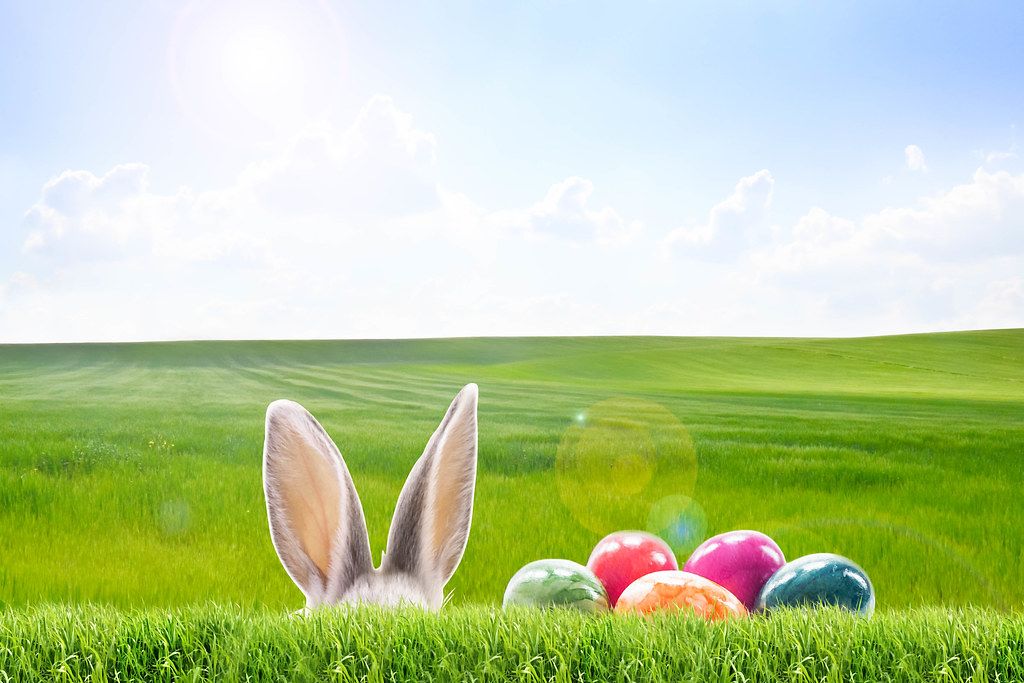 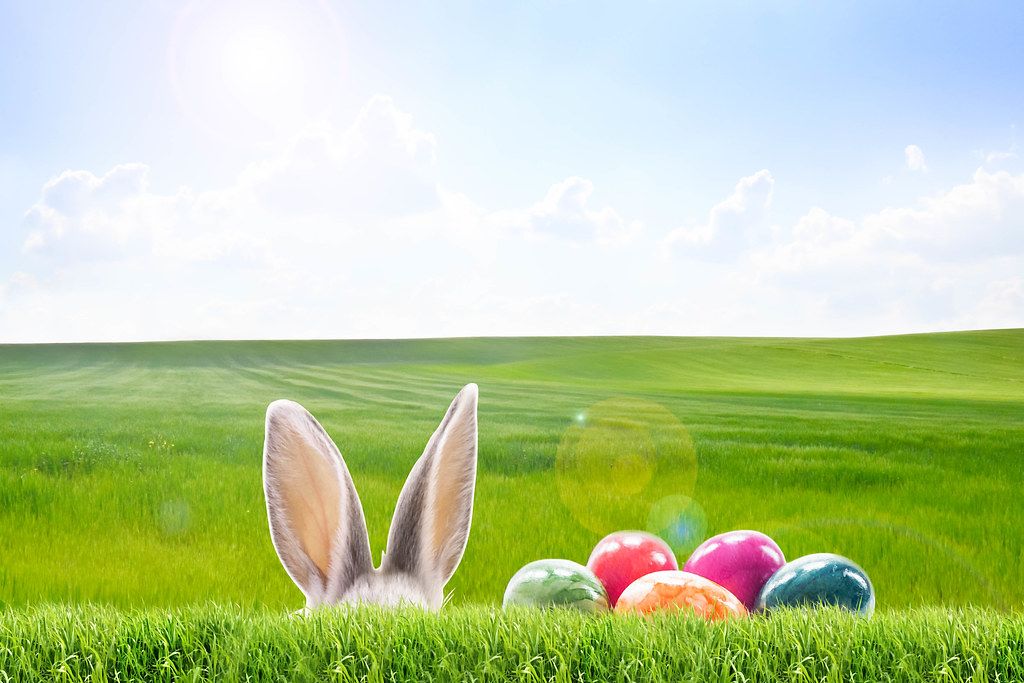 zur traditionellen OstereiersucheLiebe Jugendspieler,wir möchten Dich und Deine Familie zur Ostereiersuche von Borussia Oedt einladen.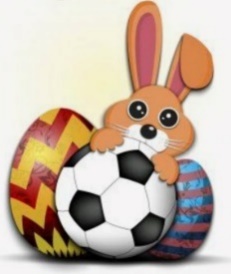 Wann? Am30.03.2024 ab 10:30 UhrWo? Wir treffen uns auf dem Sportplatz.Dort werden wir erst alle zusammen brunchen und dann eine Spaß-Olympiade machen. Zeit für das ein oder andere Fußballspiel bleibt bestimmt auch.Unkostenbeitrag!Da Dich Deine Familie so fleißig beim Sponsorenlauf unterstützt hat, möchte wir dieses Jahr Deine Familie plus Oma und Opa einladen!Die Anmeldung kannst Du bei Deinen Trainern abgeben oder per Email an die Jugendabteilung schicken.Anmeldeschluß:Ist der 18.03.2024Ihr habt noch Fragen? Dann meldet Euch unter: jugendabteilung@borussiaoedt.deWir freuen uns auf Euch!!!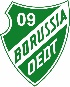 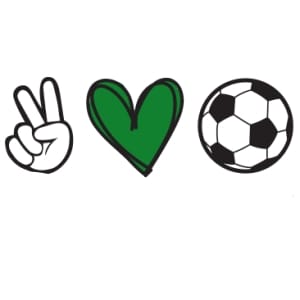 Ostereiersuche am 30.03.2024Name:  ……………………………………………………..		Mannschaft: ………………………………………….Es kommen insgesamt: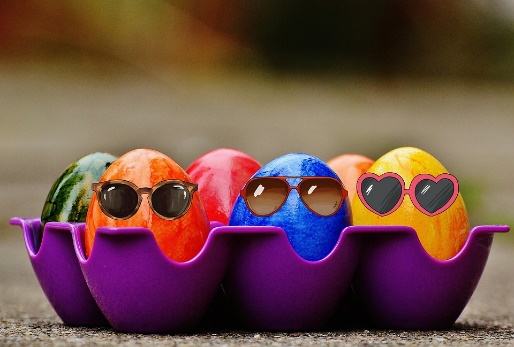 ……………… Geschwisterkinder     &       ………….. Erwachsene mit !Unterschrift: …………………………………………………………………………………